Всем известна буква А –
Буква очень славная. 
Да к тому же буква А 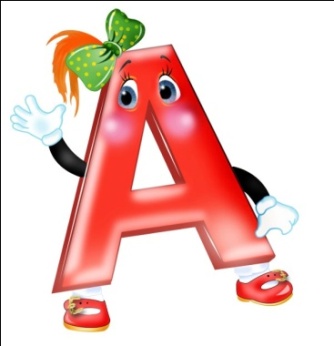 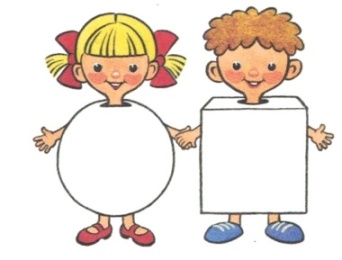 В алфавите главная.1. Дай характеристику звуку [А].2. Раскрась только те картинки, в названиях которых есть звук [А].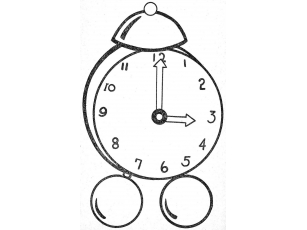 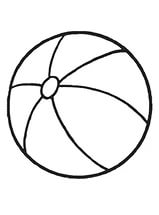 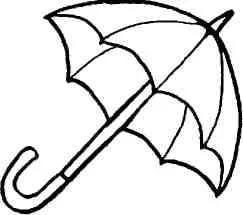 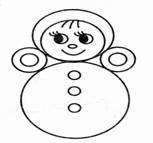 3. Определи место звука [А] в названии картинок и обозначь на схеме.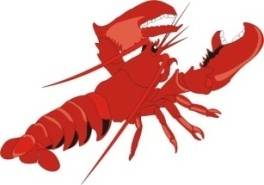 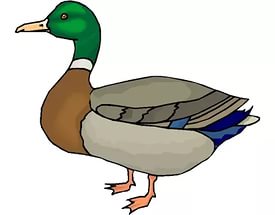 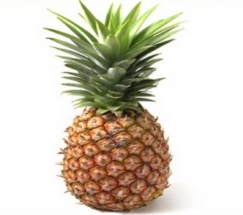 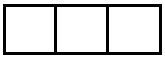  4.  Пальчиковая игра.5. Хлопни в ладоши, если услышишь в слове звук [А].Арбуз, стол, книга, ракета, пирог, сапог.6. Заштрихуй букву А по образцу. 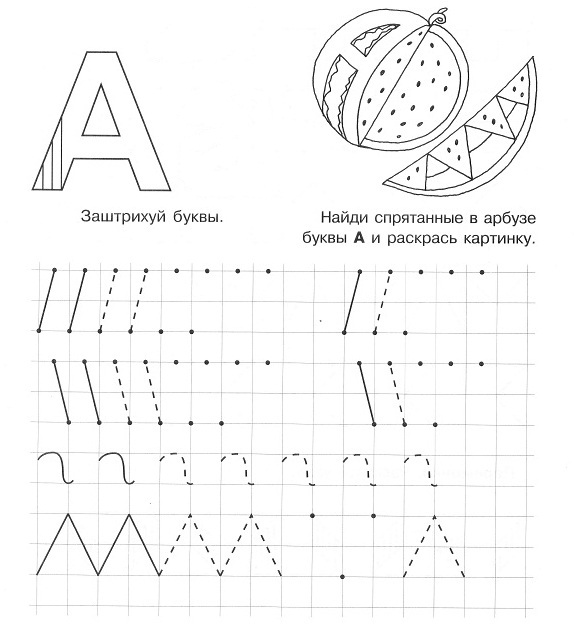 И похожа на гармошку 
И на испуганную кошку. 
И — меж двух прямых дорог 
Одна легла наискосок.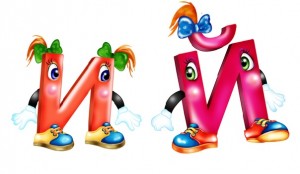 1. Дай характеристику звука [И].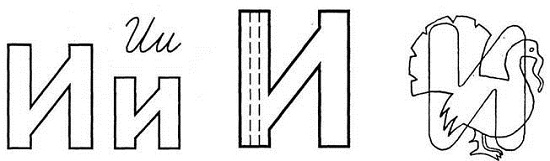 2. Заштрихуй  букву И по образцу. 3. Найди спрятанную букву И и обведи ее.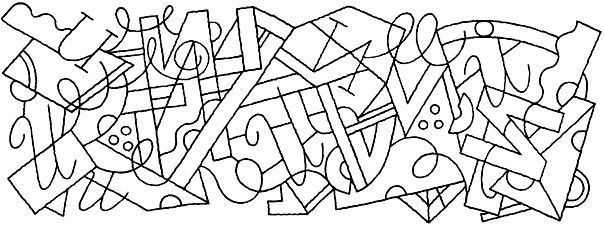 4. Определи место звука [И] в словах  и соедини со схемой.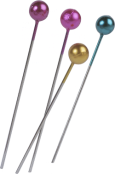 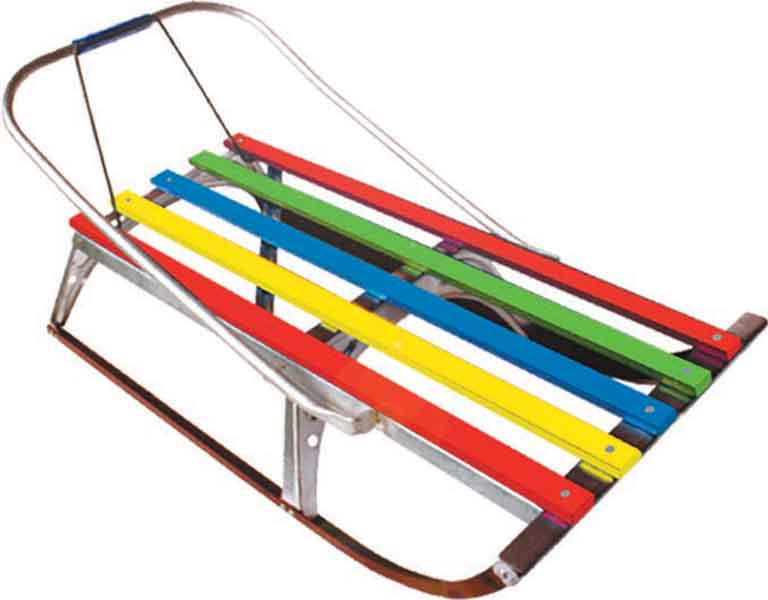 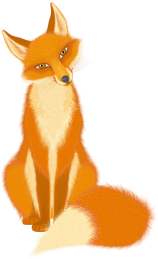            И                                   И            И5. Напечатай букву по образцу.Руки сложены в шалаш,Между ними – карандаш.Мы закончили едва –Появилась буква «А».(Дети выпрямляют кисти рук и располагают их домиком, зажимая между ладонями карандаш). И